Техническое задание к Договору – Счету:г. СевастопольOrganization, в лице Place Name действующий на основании ____________ именуемый в дальнейшем «Заказчик», с одной стороны, и ООО «Астрал Севастополь», в лице генерального директора Снежаны Вячеславовны Мягкой, действующей на основании Устава, именуемое в дальнейшем «Исполнитель»,с другой стороны, составили настоящее Техническое задание (далее – «Техническое задание») и пришли к соглашению определить следующие условия оказания Услуг по Договору:Наименование оказываемых услуг:  Устная юридическая консультация по правовым вопросамСфера деятельности компании Заказчика: _______________________.Технические требования к оказанию Услуг: Цель оказания  Услуг: Получение юридической помощи в  решении арбитражных вопросов, корпоративных споров, земельных отношений, оформлении недвижимости, административных спорах, гражданско-правовых отношений и.т.д. Сроки оказания Услуг: По записи в течение трех рабочих дней. Вид оказываемых услуг: Устная консультация до 30 минут.Условия оказания услуг: выезд к Заказчику , дистанционно .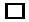 Порядок сдачи и приемки результатов: Акт оказания услуг.Консультация в устной формеРазработка алгоритма разрешения вопросов ЗаказчикаДокументы, предоставляемые Заказчиком: Документы, предоставляемые Заказчиком: Документы, относящиеся к делу  «СОГЛАСОВАНО»ЗАКАЗЧИК_______________________________________________________________ /____________/«___» __________  20__г.«СОГЛАСОВАНО»ИСПОЛНИТЕЛЬГенеральный директор ООО «Астрал Севастополь»___________ /____________/«___» __________  20__г.